АДМИНИСТРАЦИЯМУНИЦИПАЛЬНОГО ОБРАЗОВАНИЯБУДОГОЩСКОЕ ГОРОДСКОЕ ПОСЕЛЕНИЕКИРИШСКОГО МУНИЦИПАЛЬНОГО РАЙОНАЛЕНИНГРАДСКОЙ ОБЛАСТИПОСТАНОВЛЕНИЕ от  19 января 2022 года № 12Об утверждении реестра и схемы мест размещения мест (площадок) накопления твердых коммунальных отходов, расположенных на территории муниципального образования Будогощское городское поселение Киришскогомуниципального района Ленинградской областиРуководствуясь Федеральным законом от 06.10.2003 № 131-ФЗ «Об общих принципах организации местного самоуправления в Российской Федерации», в соответствии с пунктом 4 статьи 13.4 Федерального закона от 24.06.1998 № 89-ФЗ «Об отходах производства и потребления», Правилами обустройства мест (площадок) накопления твердых коммунальных отходов и ведения их реестра, утверждённых постановлением Правительства Российской Федерации от 31.08.2018 № 1039, администрация муниципального образования Будогощское городское поселение ПОСТАНОВЛЯЕТ:Утвердить реестр мест накопления твердых коммунальных отходов на территории муниципального образования Будогощское городское поселение, согласно приложению №1.Утвердить схему размещения площадок накопления твердых коммунальных отходов на территории муниципального образования Будогощское городское поселение, согласно приложению №2.Внести в казну муниципального образования Будогощское городское поселение  площадки накопления твердых коммунальных отходов согласно приложению №1.Опубликовать утвержденный настоящим постановлением реестр и схему мест накопления твердых коммунальных отходов, расположенных на территории муниципального образования Будогощское городское поселение, на официальном сайте администрации муниципального образования Будогощское городское поселение в сети «Интернет».Считать утратившим силу Постановление № 197 от 06.08.2020 «Об утверждении реестра и схемы мест размещения мест (площадок) накопления твердых коммунальных отходов, расположенных на  территории муниципального образования Будогощское городское поселение Киришского муниципального района Ленинградской области».6.	Контроль  исполнения настоящего постановления оставляю за собой.Глава администрации                                                                              И.Е. Резинкин   Разослано: в дело -2, сайт, газета, в бухгалтерию, специалистуН.С. ПавлюкУТВЕРЖДЕНАпостановлением администрациимуниципального образования Будогощское городское поселение Киришского муниципального районаЛенинградской области№ 12 от 19.01.2022 (приложение №1)РЕЕСТРмест накопления твердых коммунальных отходов на территории муниципального образования Будогощское городское поселение Киришского муниципального района Ленинградской областиУТВЕРЖДЕНАпостановлением администрациимуниципального образования Будогощское городское поселение Киришского муниципального районаЛенинградской области№ 12 от 19.01.2022  (приложение №2)СХЕМА размещения площадок накопления твердых коммунальных отходов на территории муниципального образования Будогощское городское поселение Киришского муниципального района Ленинградской области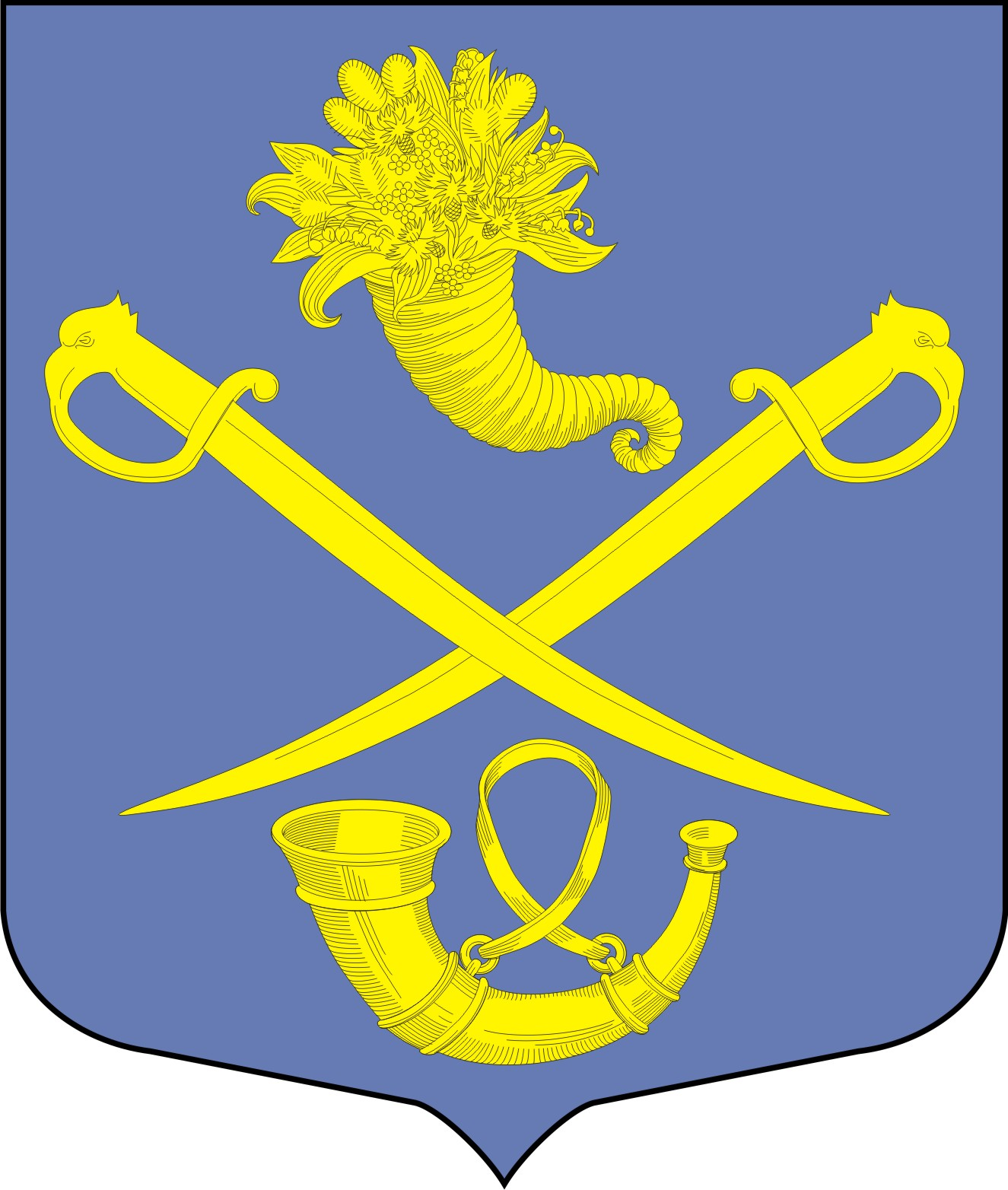 